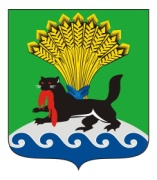 РОССИЙСКАЯ ФЕДЕРАЦИЯИРКУТСКАЯ ОБЛАСТЬИРКУТСКОЕ РАЙОННОЕ МУНИЦИПАЛЬНОЕ ОБРАЗОВАНИЕ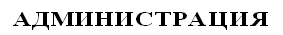 ПОСТАНОВЛЕНИЕот 27.10.2017			  		          				  		        № 460О внесении изменений в отдельные правовые акты администрации Иркутского районного муниципального образования В связи со структурными изменениями в составе администрации Иркутского районного муниципального образования, утвержденными решением Думы Иркутского района от 31.08.2017 № 38-351/рд «О внесении изменений в решение Думы Иркутского района от 25.02.2016 № 21-148/рд «Об утверждении структуры администрации Иркутского районного муниципального образования»», руководствуясь статьями 39, 45, 54 Устава Иркутского районного муниципального образования, администрация Иркутского районного муниципального образования ПОСТАНОВЛЯЕТ:1. Внести в Порядок создания, реорганизации, изменения типа и ликвидации муниципальных учреждений Иркутского районного муниципального образования, а также утверждения уставов муниципальных учреждений Иркутского районного муниципального образования и внесения в них изменений, утвержденный постановлением администрации Иркутского районного муниципального образования от 14.10.2010 № 6597 «Об утверждении Порядка создания, реорганизации, изменения типа и ликвидации муниципальных учреждений Иркутского районного муниципального образования, а также утверждения уставов муниципальных учреждений Иркутского районного муниципального образования и внесения в них изменений» следующие изменения:1) по тексту слова «Комитетом по экономике и управлению муниципальным имуществом администрации Иркутского районного муниципального образования» заменить словами «экономическим управлением администрации Иркутского районного муниципального образования и Комитетом по управлению муниципальным имуществом и жизнеобеспечению» в соответствующих падежах;2) абзац третий пункта 7.7 изложить в следующей редакции:«Экономическим управлением администрации Иркутского районного муниципального образования на предмет соответствия положений устава действующему законодательству в части целей и видов деятельности учреждения, управления учреждением и финансов учреждения;Комитетом по управлению муниципальным имуществом и жизнеобеспечению администрации Иркутского районного муниципального образования на предмет соответствия положений устава действующему законодательству в части управления имуществом учреждения;».2. Внести в Порядок осуществления контроля за деятельностью муниципальных учреждений Иркутского районного муниципального образования, утвержденный постановлением администрации Иркутского районного муниципального образования от 04.03.2013 № 836 «Об утверждении Порядка осуществления контроля за деятельностью муниципальных учреждений Иркутского районного муниципального образования» следующие изменения:1) пункт 1.3 изложить в следующей редакции:«1.3. Контроль за деятельностью муниципальных учреждений осуществляется Учредителем – администрацией Иркутского районного муниципального образования в лице структурного подразделения администрации Иркутского районного муниципального образования, в ведении которого находится муниципальное учреждение, Комитета по управлению муниципальным имуществом и жизнеобеспечению администрации Иркутского районного муниципального образования, должностного лица, на которое возложен контроль в сфере коррупционных правонарушений»;2) в пункте 3.2.4 слова «Комитет по экономике и управлению муниципальным имуществом» заменить словами «экономическое управление администрации Иркутского районного муниципального образования»;3) пункт 3.2.6 изложить в следующей редакции:«3.2.6. Фактическая (выездная) проверка проводится на основании распоряжения администрации Иркутского районного муниципального образования, подготовленного структурным подразделением администрации Иркутского районного муниципального образования, в ведении которого находится муниципальное учреждение, согласованного с экономическим управлением администрации Иркутского районного муниципального образования».3. Внести в порядок составления и утверждения плана финансово-хозяйственной деятельности муниципальных бюджетных и автономных учреждений Иркутского районного муниципального образования, утвержденном постановлением администрации Иркутского районного муниципального образования от 02.04.2013 № 1282 «Об утверждении порядка составления и утверждения плана финансово-хозяйственной деятельности муниципальных бюджетных и автономных учреждений Иркутского районного муниципального образования» следующие изменения:1) пункт 6.2 изложить в следующей редакции:«6.2. В экономическом управлении администрации Иркутского районного муниципального образования – 3 рабочих дня с момента поступления проекта Плана.Предметом согласования проекта Плана являются:»;2) подпункты 6.2.4 – 6.2.7 исключить;3) дополнить пункт 6 подпунктом 6.3.1 следующего содержания:«6.3.1. В Комитете по управлению муниципальным имуществом и жизнеобеспечению – 3 рабочих дня с момента поступления проекта Плана.Предметом согласования проекта Плана являются:6.3.1.1. Перечень недвижимого и особо ценного движимого имущества, закрепленного на праве оперативного управления за учреждением.6.3.1.2. Сведения об имуществе учреждения, переданном в аренду сторонним организациям.6.3.1.3. Сведения об имуществе, арендуемом учреждением или предоставленном учреждению по договору безвозмездного пользования.6.3.1.4. Общая балансовая, остаточная стоимость недвижимого, особо ценного движимого муниципального имущества»;4) в приложение № 1 к указанному порядку внести следующие изменения:а) слова «Председатель Комитета по экономике администрации ИРМО» заменить словами «Начальник экономического управления администрации Иркутского районного муниципального образования»;б) слова «Председатель Комитета по управлению муниципальном имуществом и градостроительной политике» заменить словами «Председатель Комитета по управлению муниципальным имуществом и жизнеобеспечению администрации Иркутского районного муниципального образования».4. Внести в абзац второй пункта 4.8 Общих требований к формированию и применению стандартов качества оказания муниципальных услуг (выполнения работ), утвержденных постановлением администрации Иркутского районного муниципального образования от 15.07.2011 № 3729 «О стандартах качества оказания муниципальных услуг (выполнения работ)», изменения, а именно: слова «Комитетом по экономике и управлению муниципальным имуществом администрации ИРМО» заменить словами «экономическим управлением администрации ИРМО».5. Внести в пункт 1.4 Методических рекомендаций по определению нормативных затрат на оказание муниципальными учреждениями муниципальных услуг и нормативных затрат на содержание имущества муниципальных учреждений, утвержденных постановлением администрации Иркутского районного муниципального образования от 18.10.2011 № 5423 «О Методических рекомендациях по определению нормативных затрат на оказание муниципальными учреждениями муниципальных услуг и нормативных затрат на содержание  имущества  муниципальных учреждений»,  изменения, а именно:  слова  «Комитет по экономике и управлению муниципальным имуществом» заменить словами «экономическое управление».6. Пункт 3.1 Порядка определения нормативных затрат на оказание муниципальных услуг муниципальными образовательными организациями Иркутского районного муниципального образования, утвержденного постановлением администрации Иркутского районного муниципального образования  от 15.01.2016 № 4 «Об утверждении Порядка определения нормативных затрат на оказание муниципальных услуг муниципальными образовательными организациями Иркутского районного муниципального образования», изложить в следующей редакции: «3.1. Нормативные затраты на оказание учреждением муниципальных услуг на очередной год разрабатываются управлением образования администрации Иркутского районного муниципального образования, в ведении которого находится учреждение. Результаты расчетов нормативных затрат на оказание муниципальных услуг учреждением, а также объем финансового обеспечения выполнения муниципального задания на очередной финансовый год (очередной финансовый год и плановый период) в установленные сроки согласовываются с экономическим управлением администрации Иркутского районного муниципального образования и представляются управлением образования администрации Иркутского районного муниципального образования в Комитет по финансам администрации Иркутского районного муниципального образования в целях составления проекта бюджета Иркутского районного муниципального образования на очередной финансовый год (очередной финансовый год и плановый период), а также внесения изменений в бюджет Иркутского районного муниципального образования в целях составления проекта бюджета Иркутского районного муниципального образования, а также внесения изменений в бюджет Иркутского районного муниципального образования».  7. Внести в Положение о порядке разработки, согласования и подписания соглашений, заключаемых ИРМО в рамках осуществления полномочий по решению вопросов местного значения, утвержденное постановлением администрации Иркутского районного муниципального образования от 25.05.2015 № 1952 «Об утверждении Положения о порядке разработки, согласования и подписания соглашений, заключаемых ИРМО в рамках осуществления полномочий по решению вопросов местного значения» следующие изменения:1) в пункте 4.2 статьи 2, подпунктах 1.1.1, 1.2.1, 1.4.1 статьи 3 слова «Комитет по экономике и управлению муниципальным имуществом администрации ИРМО» заменить словами «Комитет по управлению муниципальным имуществом и жизнеобеспечению администрации ИРМО» в соответствующих падежах;2) в пункте 4.3 слова «Управление по взаимодействию с органами власти и СМИ» заменить словами «отдел по информационной политике администрации ИРМО».8. Внести в Методику оценки эффективности выполнения муниципальными учреждениями ИРМО муниципального задания на оказание муниципальных услуг (выполнение работ), утвержденную распоряжением администрации Иркутского районного муниципального образования от 03.02.2014 № 29 «Об утверждении Методики оценки эффективности выполнения муниципальными учреждениями ИРМО муниципального задания на оказание муниципальных услуг (выполнение работ)» (далее – Методика) следующие изменения:1) по тексту Методики слова «комитет по экономике администрации ИРМО» заменить словами «экономическое управление администрации ИРМО» в соответствующих падежах;2) в абзаце первом пункта 12 Методики слова «председателем комитета по экономике администрации ИРМО» заменить словами «начальником экономического управления администрации ИРМО».9. Внести в абзац второй пункта 4, пункт 6 Порядка разработки и утверждения административных регламентов предоставления муниципальных услуг Иркутского районного муниципального образования, утвержденного постановлением администрации Иркутского районного муниципального образования от 18.03.2015 № 1758 «Об утверждении Порядка разработки и утверждения административных регламентов предоставления муниципальных услуг ИРМО», изменения, заменив слова «комитет по экономике и управлению муниципальным имуществом» словами «экономическое управление администрации Иркутского районного муниципального образования».10. Внести в пункт 5 Порядка организации и проведения экспертиз проектов административных регламентов, утвержденном постановлением администрации Иркутского районного муниципального образования от 18.03.2015 № 1758 «Об утверждении Порядка разработки и утверждения административных регламентов предоставления муниципальных услуг ИРМО», изменения, заменив слова «комитет по экономике и управлению муниципальным имуществом» словами «экономическое управление администрации ИРМО».11. Внести в Порядок формирования и ведения реестра муниципальных услуг Иркутского районного муниципального образования, утвержденном постановлением Иркутского районного муниципального образования от 28.10.2011 № 5602 «Об утверждении Порядка формирования и ведения реестра муниципальных услуг Иркутского районного муниципального образования», изменения, заменив по тексту слова «Комитет по экономике и управлению муниципальным имуществом» словами «экономическое управление администрации ИРМО» в соответствующих падежах.12. В пунктах 4, 6, Положения об осуществлении структурными подразделениями администрации Иркутского районного муниципального образования функций и полномочий учредителя муниципального учреждения Иркутского районного муниципального образования, утвержденного распоряжением администрации Иркутского районного муниципального образования от 27.12.2010 № 614 «Об утверждении Положения об осуществлении структурными подразделениями администрации Иркутского районного муниципального образования функций и полномочий учредителя муниципального учреждения Иркутского районного муниципального образования», слова «комитет по экономике» заменить словами «экономическое управление» в соответствующих падежах.13. Внести в Порядок формирования муниципального задания на оказание муниципальных услуг (выполнение работ) муниципальными учреждениями Иркутского районного муниципального образования и финансового обеспечения выполнения муниципального задания, утвержденного постановлением администрации Иркутского районного муниципального образования от 28.12.2015 № 2698 «Об утверждении Порядка формирования муниципального задания на оказание муниципальных услуг (выполнение работ) муниципальными учреждениями Иркутского районного муниципального образования и финансового обеспечения выполнения муниципального задания», следующие изменения: 1) в пункте 38 слова «Комитет по экономике и управлению муниципальным имуществом «заменить словами «экономическое управление»;2) в приложении № 1 слова «руководителя КЭиУМИ» заменить словами «руководителя экономического управления».14. Внести в Порядок установления (изменения) годовой нормы расхода топлив и смазочных материалов для работы автотранспортных средств администрации Иркутского районного муниципального образования, структурных подразделений администрации Иркутского районного муниципального образования, муниципальных казенных учреждений Иркутского районного муниципального образования, утвержденный постановлением администрации Иркутского районного муниципального образования от 22.03.2017 № 86 «Об утверждении Порядка установления (изменения) годовой нормы расхода топлив и смазочных материалов для работы автотранспортных средств администрации Иркутского районного муниципального образования, структурных подразделений администрации Иркутского районного муниципального образования, муниципальных казенных учреждений Иркутского районного муниципального образования», следующие изменения:1) пункт 5 изложить в следующей редакции: «5. Для установления или изменения норм для работы автотранспортных средств Учреждения образования представляют в экономическое управление администрации Иркутского районного муниципального образования следующие документы:»;2) исключить из подпункта 5.1.3 слова «утвержденный руководителем Учреждения образования»;3) в пунктах 6, 7, 8, 9 заменить слова «КЭ и УМИ Иркутского района» словами «экономическое управление администрации Иркутского районного муниципального образования» в соответствующих падежах;4) в подпунктах 5.3.2, 6.3.2 слова «КЭ и УМИ Иркутского района» заменить словами «Комитета по управлению муниципальным имуществом и жизнеобеспечению».15. Отделу по организации делопроизводства и работе с обращениями граждан организационно-контрольного управления администрации Иркутского районного муниципального образования внести в оригиналы указанных постановлений администрации Иркутского районного муниципального образования информацию о внесении соответствующих изменений. 16. Опубликовать настоящее постановление в газете «Ангарские огни», разместить на официальном сайте Иркутского районного муниципального образования в информационно-телекоммуникационной сети «Интернет» по адресу www.irkraion.ru. 17. Контроль исполнения настоящего постановления возложить на первого заместителя Мэра района. Исполняющий обязанности Мэра района 					И.В. Жук